 «ЛИНГВОСТРАНОВЕДЕНИЕ: УДИВИТЕЛЬНЫЕ МЕСТА НА КАРТЕ ВЕЛИКОБРИТАНИИ», средний уровеньЦели и задачи обучения       Главная цель курса: способствовать развитию у обучающихся необходимого для межкультурного общения уровня коммуникативной компетенции (речевой, языковой, социокультурной).       Основные задачи обучения: приобретение и углубление лингвистических знаний, расширение кругозора и представления об общечеловеческих ценностях, национальных и культурных традициях; знакомство и усвоение сведений по страноведению, лингвострановедению и сведений культурно- эстетического характера и т.д. повышение мотивации к изучению иностранного языка.Процесс обученияЗанятия имеют практическую направленность и проходят в непринужденной и доброжелательной атмосфере оживленного общения.  На занятиях используются аудио-видео материалы. Все это делает процесс обучения эффективным, увлекательным и интересным.Сроки обучения и объем учебной программыПродолжительность обучения – 5 дней, 10 часов., по 2 академических часа ежедневно.Расписание занятий на 2017-2018 учебный год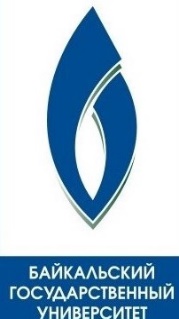 МИНИСТЕРСТВО ОБРАЗОВАНИЯ И НАУКИ РОССИЙСКОЙ ФЕДЕРАЦИИФГБОУ ВО «БАЙКАЛЬСКИЙ ГОСУДАРСТВЕННЫЙ УНИВЕРСИТЕТ»Институт повышения квалификацииЦентр дополнительного лингвистического образованияприглашает школьников 8-10 классов на программуПочему лингвострановедение? Лингвострановедение дает две возможности: изучать иностранный языка и знакомиться со страной изучаемого языка. Лингвострановедение нацеливает на развитие коммуникативной компетенции в процессе ознакомления с действительностью страны изучаемого языка. Это увлекательный учебный процесс!Программа адресована учащимся 8-10 классов со знанием английского языка на уровне Pre-intermediate и Intermediate.Рабочая программа разработана опытными преподавателями, имеющими многолетний опыт и владеющими эффективными методиками преподавания иностранных языков.Сроки проведения:Запись на программу1.26.03.2018 – 30.03.201826.02.2018 по 20.03.20182.04.06.2018 – 08.06.201802.05.2018 по 28.05.2018 Контактная информация:
Адрес: 664003, г. Иркутск, ул. Ленина, 11, кор.1, кабинет 217Тел.: (3952) 522 650 // Электронная почта: cdlo@bgu.ru // www.bgu.ru 